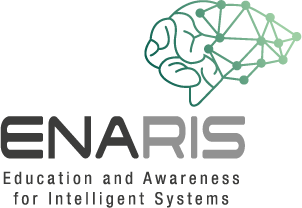 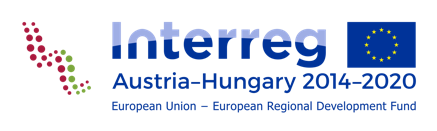 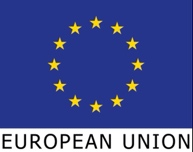 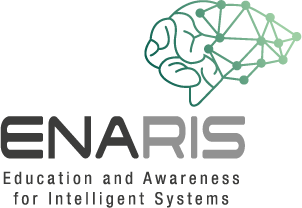 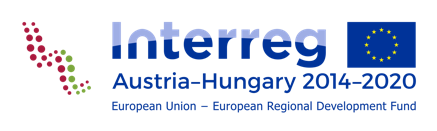 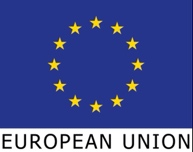 Arbeitsblatt – Viola Jones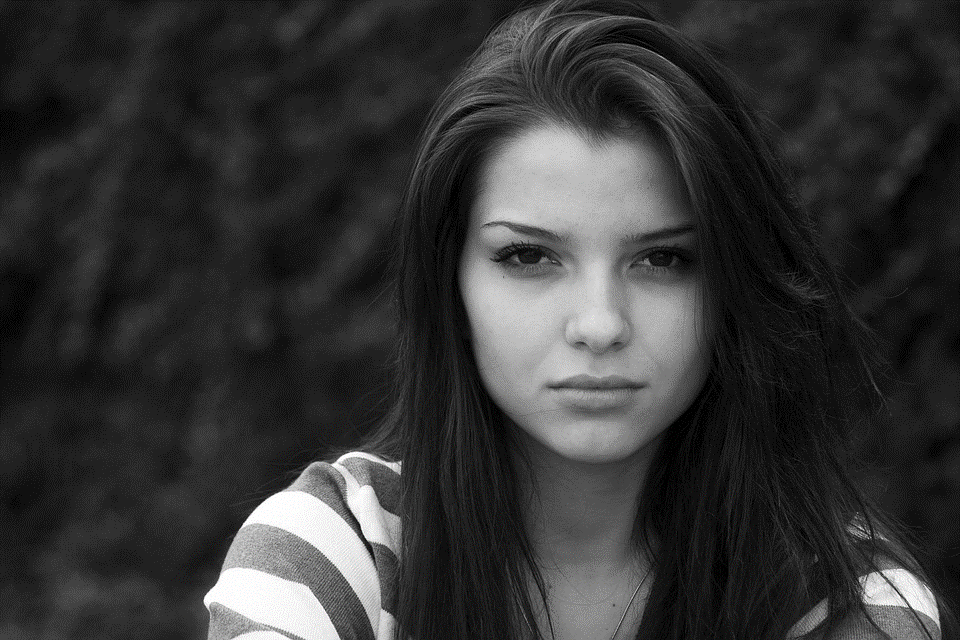 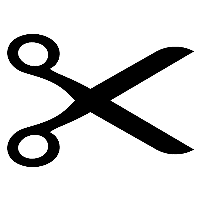 Arbeitsblatt – Algorithmus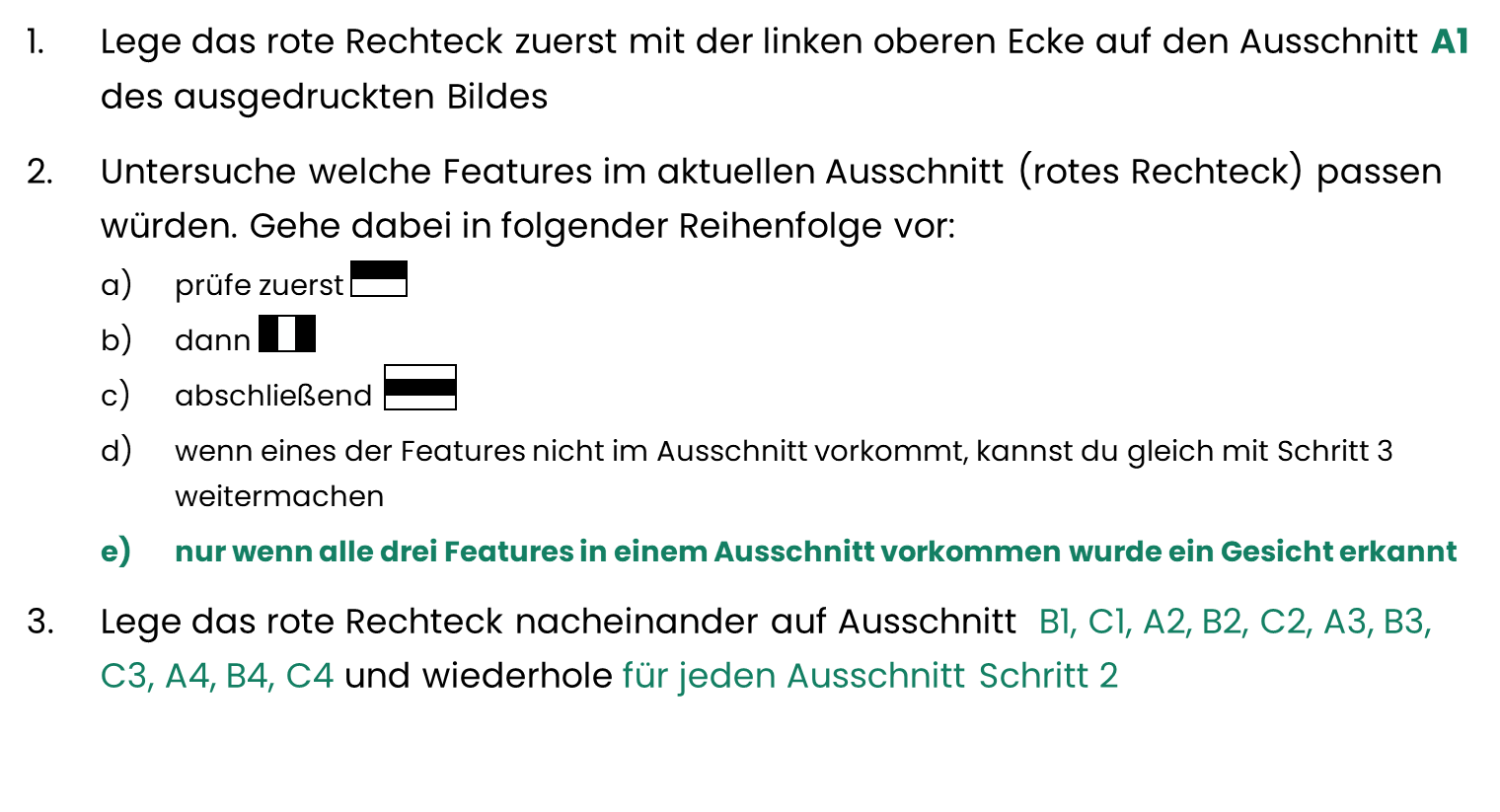 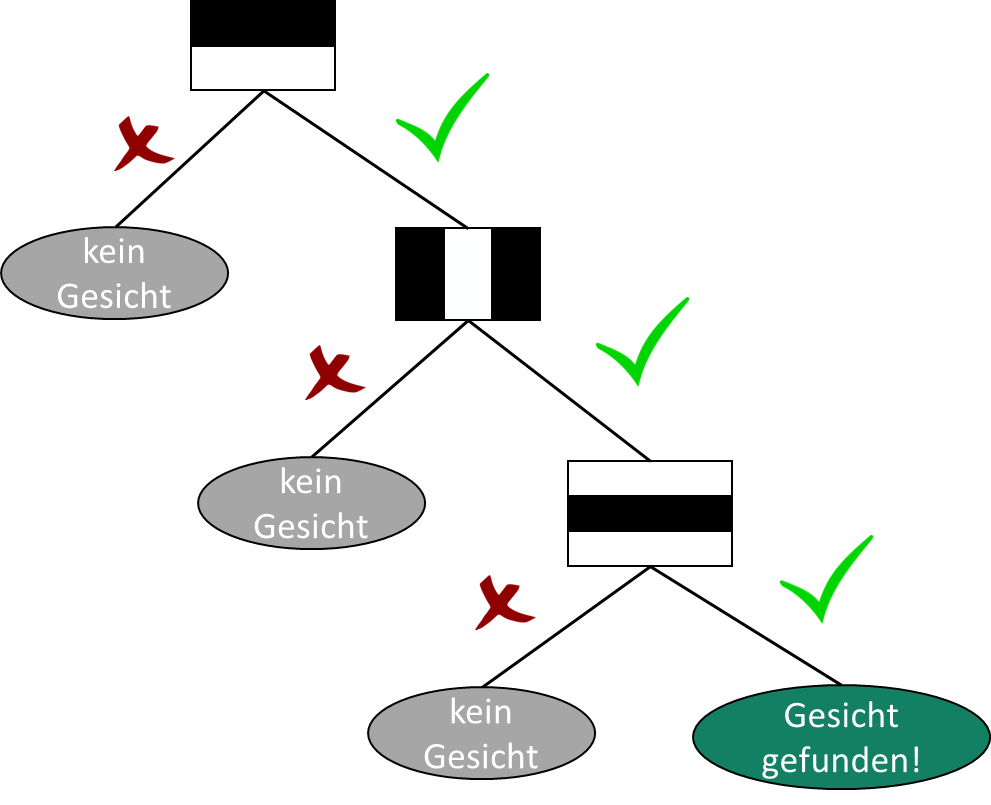 